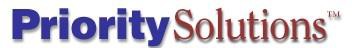 ©2017	LOWCODE CLIENT CHANGE REQUEST FORM | April 2017LOWCODE CLIENT CHANGE REQUEST FORMNote: Red ink areas are completed by PSI staff Black ink areas are completed by the requesting client agencyLOWCODE CLIENT CHANGE REQUEST FORMNote: Red ink areas are completed by PSI staff Black ink areas are completed by the requesting client agencyLOWCODE CLIENT CHANGE REQUEST FORMNote: Red ink areas are completed by PSI staff Black ink areas are completed by the requesting client agencyLOWCODE CLIENT CHANGE REQUEST FORMNote: Red ink areas are completed by PSI staff Black ink areas are completed by the requesting client agencyLOWCODE CLIENT CHANGE REQUEST FORMNote: Red ink areas are completed by PSI staff Black ink areas are completed by the requesting client agencyLOWCODE CLIENT CHANGE REQUEST FORMNote: Red ink areas are completed by PSI staff Black ink areas are completed by the requesting client agencyLOWCODE CLIENT CHANGE REQUEST FORMNote: Red ink areas are completed by PSI staff Black ink areas are completed by the requesting client agencyLOWCODE CLIENT CHANGE REQUEST FORMNote: Red ink areas are completed by PSI staff Black ink areas are completed by the requesting client agencyLOWCODE CLIENT CHANGE REQUEST FORMNote: Red ink areas are completed by PSI staff Black ink areas are completed by the requesting client agencyLOWCODE CLIENT CHANGE REQUEST FORMNote: Red ink areas are completed by PSI staff Black ink areas are completed by the requesting client agencyLOWCODE CLIENT CHANGE REQUEST FORMNote: Red ink areas are completed by PSI staff Black ink areas are completed by the requesting client agencyLOWCODE CLIENT CHANGE REQUEST FORMNote: Red ink areas are completed by PSI staff Black ink areas are completed by the requesting client agencyLOWCODE CLIENT CHANGE REQUEST FORMNote: Red ink areas are completed by PSI staff Black ink areas are completed by the requesting client agencyLOWCODE CLIENT CHANGE REQUEST FORMNote: Red ink areas are completed by PSI staff Black ink areas are completed by the requesting client agencyLOWCODE CLIENT CHANGE REQUEST FORMNote: Red ink areas are completed by PSI staff Black ink areas are completed by the requesting client agencyReport Date:LowCode Version:LowCode Version:ECNSProtocol Version:ECNSProtocol Version:Internal Reporter:Log#Report Date:LowCode Version:LowCode Version:ECNSProtocol Version:ECNSProtocol Version:Date Received:Log#Software Area:Exact Section:Exact Section:Requesting Client Information:Requesting Client Information:Requesting Client Information:Requesting Client Information:Requesting Client Information:Requesting Client Information:Requesting Client Information:Requesting Client Information:Client Priority:Client Priority:Change request type:Bug/ Software error reportChange request to SoftwareChange request to InterfaceChange request to ScriptsOther_Change request type:Bug/ Software error reportChange request to SoftwareChange request to InterfaceChange request to ScriptsOther_Change request type:Bug/ Software error reportChange request to SoftwareChange request to InterfaceChange request to ScriptsOther_Change request type:Bug/ Software error reportChange request to SoftwareChange request to InterfaceChange request to ScriptsOther_Change request type:Bug/ Software error reportChange request to SoftwareChange request to InterfaceChange request to ScriptsOther_Name:HighRoutineLowHighRoutineLowChange request type:Bug/ Software error reportChange request to SoftwareChange request to InterfaceChange request to ScriptsOther_Change request type:Bug/ Software error reportChange request to SoftwareChange request to InterfaceChange request to ScriptsOther_Change request type:Bug/ Software error reportChange request to SoftwareChange request to InterfaceChange request to ScriptsOther_Change request type:Bug/ Software error reportChange request to SoftwareChange request to InterfaceChange request to ScriptsOther_Change request type:Bug/ Software error reportChange request to SoftwareChange request to InterfaceChange request to ScriptsOther_Agency:HighRoutineLowHighRoutineLowChange request type:Bug/ Software error reportChange request to SoftwareChange request to InterfaceChange request to ScriptsOther_Change request type:Bug/ Software error reportChange request to SoftwareChange request to InterfaceChange request to ScriptsOther_Change request type:Bug/ Software error reportChange request to SoftwareChange request to InterfaceChange request to ScriptsOther_Change request type:Bug/ Software error reportChange request to SoftwareChange request to InterfaceChange request to ScriptsOther_Change request type:Bug/ Software error reportChange request to SoftwareChange request to InterfaceChange request to ScriptsOther_Phone:HighRoutineLowHighRoutineLowChange request type:Bug/ Software error reportChange request to SoftwareChange request to InterfaceChange request to ScriptsOther_Change request type:Bug/ Software error reportChange request to SoftwareChange request to InterfaceChange request to ScriptsOther_Change request type:Bug/ Software error reportChange request to SoftwareChange request to InterfaceChange request to ScriptsOther_Change request type:Bug/ Software error reportChange request to SoftwareChange request to InterfaceChange request to ScriptsOther_Change request type:Bug/ Software error reportChange request to SoftwareChange request to InterfaceChange request to ScriptsOther_Email:HighRoutineLowHighRoutineLowChange request type:Bug/ Software error reportChange request to SoftwareChange request to InterfaceChange request to ScriptsOther_Change request type:Bug/ Software error reportChange request to SoftwareChange request to InterfaceChange request to ScriptsOther_Change request type:Bug/ Software error reportChange request to SoftwareChange request to InterfaceChange request to ScriptsOther_Change request type:Bug/ Software error reportChange request to SoftwareChange request to InterfaceChange request to ScriptsOther_Change request type:Bug/ Software error reportChange request to SoftwareChange request to InterfaceChange request to ScriptsOther_Detailed description of change or steps to reproduce error (consider attaching screenshots, data, research, workflow etc.):Detailed description of change or steps to reproduce error (consider attaching screenshots, data, research, workflow etc.):Detailed description of change or steps to reproduce error (consider attaching screenshots, data, research, workflow etc.):Detailed description of change or steps to reproduce error (consider attaching screenshots, data, research, workflow etc.):Detailed description of change or steps to reproduce error (consider attaching screenshots, data, research, workflow etc.):Detailed description of change or steps to reproduce error (consider attaching screenshots, data, research, workflow etc.):Detailed description of change or steps to reproduce error (consider attaching screenshots, data, research, workflow etc.):Detailed description of change or steps to reproduce error (consider attaching screenshots, data, research, workflow etc.):Detailed description of change or steps to reproduce error (consider attaching screenshots, data, research, workflow etc.):Detailed description of change or steps to reproduce error (consider attaching screenshots, data, research, workflow etc.):Change request type:Bug/ Software error reportChange request to SoftwareChange request to InterfaceChange request to ScriptsOther_Change request type:Bug/ Software error reportChange request to SoftwareChange request to InterfaceChange request to ScriptsOther_Change request type:Bug/ Software error reportChange request to SoftwareChange request to InterfaceChange request to ScriptsOther_Change request type:Bug/ Software error reportChange request to SoftwareChange request to InterfaceChange request to ScriptsOther_Change request type:Bug/ Software error reportChange request to SoftwareChange request to InterfaceChange request to ScriptsOther_See Attached (Describe any attached or forwarded documents)See Attached (Describe any attached or forwarded documents)See Attached (Describe any attached or forwarded documents)See Attached (Describe any attached or forwarded documents)See Attached (Describe any attached or forwarded documents)See Attached (Describe any attached or forwarded documents)See Attached (Describe any attached or forwarded documents)See Attached (Describe any attached or forwarded documents)See Attached (Describe any attached or forwarded documents)PSI Use OnlyPSI Use OnlyRequest TypeRequest TypeRequest TypeRequest TypeRequest TypeRequest TypeRequest TypeRequest TypeApprovalApprovalApprovalApprovalApprovalApprovalApprovalUniversally Applicable  or  Custom RequestUniversally Applicable  or  Custom RequestUniversally Applicable  or  Custom RequestUniversally Applicable  or  Custom RequestUniversally Applicable  or  Custom RequestUniversally Applicable  or  Custom RequestUniversally Applicable  or  Custom RequestUniversally Applicable  or  Custom RequestNot ApprovedApproved as writtenApproved w/changesNot ApprovedApproved as writtenApproved w/changesNot ApprovedApproved as writtenApproved w/changesNot ApprovedApproved as writtenApproved w/changesNot ApprovedApproved as writtenApproved w/changesNot ApprovedApproved as writtenApproved w/changesNot ApprovedApproved as writtenApproved w/changesIf Custom, Process StepsIf Custom, Process StepsIf Custom, Process StepsIf Custom, Process StepsDate/InitialsDate/InitialsDate/InitialsDate/InitialsIf ApprovedIf ApprovedIf ApprovedIf ApprovedIf ApprovedIf ApprovedIf ApprovedClient AcknowledgedClient AcknowledgedClient AcknowledgedClient AcknowledgedClient Billable EventClient Billable EventClient Billable EventClient Billable EventShared Development CostShared Development CostShared Development CostScope & Cost RequestedScope & Cost RequestedScope & Cost RequestedScope & Cost RequestedPDC Development CostPDC Development CostPDC Development CostPDC Development CostRegola Development CostRegola Development CostRegola Development CostScope & Cost Received (attached)Scope & Cost Received (attached)Scope & Cost Received (attached)Scope & Cost Received (attached) 	/ 	Approval Signature	Date 	/ 	Approval Signature	Date 	/ 	Approval Signature	Date 	/ 	Approval Signature	Date 	/ 	Approval Signature	Date 	/ 	Approval Signature	Date 	/ 	Approval Signature	DateClient Accepts Cost (attached)Client Accepts Cost (attached)Client Accepts Cost (attached)Client Accepts Cost (attached) 	/ 	Approval Signature	Date 	/ 	Approval Signature	Date 	/ 	Approval Signature	Date 	/ 	Approval Signature	Date 	/ 	Approval Signature	Date 	/ 	Approval Signature	Date 	/ 	Approval Signature	DatePSI Development Use OnlyPSI Development Use OnlyPSI Development Use OnlyPSI Development Use OnlyPSI Development Use OnlyPSI Development Use OnlyPSI Development Use OnlyFor Any Request TypeFor Any Request TypeFor Any Request TypeFor Any Request TypeDate/InitialsDate/InitialsDate/InitialsDate/InitialsPSI Use OnlyPSI Use OnlyPSI Use OnlyPSI Use OnlyPSI Use OnlyPSI Use OnlyPSI Use OnlyDate/Initials input in OTRS:Date/Initials input in OTRS:Date/Initials input in OTRS:Date/Initials input in OTRS:Accept & Close 	/_ 	Acknowledging Signature	DateAccept & Close 	/_ 	Acknowledging Signature	DateAccept & Close 	/_ 	Acknowledging Signature	DateAccept & Close 	/_ 	Acknowledging Signature	DateAccept & Close 	/_ 	Acknowledging Signature	DateAccept & Close 	/_ 	Acknowledging Signature	DateAccept & Close 	/_ 	Acknowledging Signature	DateExpected Release Version:Expected Release Version:Expected Release Version:Expected Release Version:Accept & Close 	/_ 	Acknowledging Signature	DateAccept & Close 	/_ 	Acknowledging Signature	DateAccept & Close 	/_ 	Acknowledging Signature	DateAccept & Close 	/_ 	Acknowledging Signature	DateAccept & Close 	/_ 	Acknowledging Signature	DateAccept & Close 	/_ 	Acknowledging Signature	DateAccept & Close 	/_ 	Acknowledging Signature	DateExpected Release Date:Expected Release Date:Expected Release Date:Expected Release Date:Accept & Close 	/_ 	Acknowledging Signature	DateAccept & Close 	/_ 	Acknowledging Signature	DateAccept & Close 	/_ 	Acknowledging Signature	DateAccept & Close 	/_ 	Acknowledging Signature	DateAccept & Close 	/_ 	Acknowledging Signature	DateAccept & Close 	/_ 	Acknowledging Signature	DateAccept & Close 	/_ 	Acknowledging Signature	DateActual Released Date:Actual Released Date:Actual Released Date:Actual Released Date:Accept & Close 	/_ 	Acknowledging Signature	DateAccept & Close 	/_ 	Acknowledging Signature	DateAccept & Close 	/_ 	Acknowledging Signature	DateAccept & Close 	/_ 	Acknowledging Signature	DateAccept & Close 	/_ 	Acknowledging Signature	DateAccept & Close 	/_ 	Acknowledging Signature	DateAccept & Close 	/_ 	Acknowledging Signature	Date